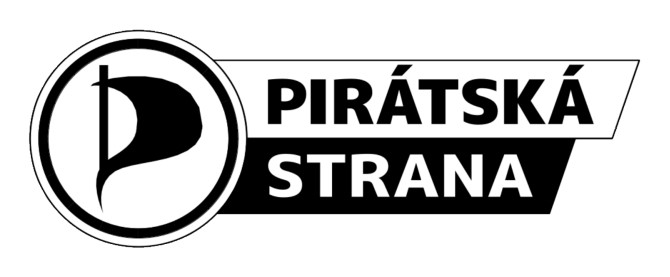 Zadávací list Smluvní strany uzavírají dohodu za následujících podmínek:Termín provedení:           21-9-2016Vztah mezi smluvními stranami se dále řídí podmínkami zadavatele zveřejněnými na <https://www.pirati.cz/rules/ppu>, s nimiž se smluvní strany seznámily a zavazují se je dodržovat. Na důkaz seznámení se s podmínkami a uzavření smlouvy připojují smluvní strany své podpisy:Potvrzení	Den	Za zadavatele:	Za dodavatele:Uzavření smlouvy: __21-09-2016___ ___________________                     ___________________Česká pirátská strana • Řehořova 19, 130 00 Praha 3  • IČO 71339698Web http://www.pirati.cz • E-mail info@pirati.cz • Datová schránka b2i4r6jTransparentní účet 2100048174/2010Zadavatel:Česká pirátská strana, kontakty:Lukáš Kolařík, lukas.kolarik@pirati.cz, Předseda JčKDodavatel:Vladimír Malínský, nar. 28.03.1985, bytem Dolní 546. 37381 Kamenný ÚjezdZadaný úkol:Grafické práce, krajská volební kampaň 21-09-2016Smluvní typ:Smlouva o dílo  Místo plnění:České BudějoviceOdměna:1500,-Kč, převodem na účet č. 670100-2200335269/6210